Design Pattern for Typical Scientific Applications in DryadLINQ CTPHui Li, Yang Ruan, Yuduo Zhou, Judy Qiu, Geoffrey FoxSchool of Informatics and Computing, Pervasive Technology InstituteIndiana University Bloomington{lihui, yangruan, yuduo, xqiu, gcf}@indiana.comAbstract— the design and implementation of higher level language interfaces are becoming increasing important for data intensive computation. DryadLINQ is a   a set of language extensions that enable programmers develop applications process large scale distributed data. It has been successfully used wide range of applications for the last five years. The latest release of DryadLINQ was published as a Community Technology Preview (CTP) in December 2010, and it contains new features and interfaces to achieve better performances for applications and usability for developers. This paper present three design patterns in DryadLINQ CTP  a large class of scientific applications, exemplified by SW-G, Matrix-Matrix Multiplication and PageRank with real data.Keywords-component; Dryad; DryadLINQ; MapReduce; Design Pattern; IntroductionApplying high level parallel runtimes to data intensive applications is becoming increasingly common [1]. Systems such as MapReduce and Hadoop allow developers to write applications that distribute tasks to remote environment  contains the datawhich following the paradigm “moving the computation to data”. The MapReduce programming model has been applied to a wide range of applications, and attracts a lot of enthusiasm among distributed computing communities due to its easiness and efficiency to process large scale distributed data.However, its  and flat data processing paradigm does not directly support relational operations that have multiple related inhomogeneous input data stream. This limitation causes the difficulties and inefficiency when using Map-Reduce to simulate relation operations like Join which is very common in database. For example, the classic implementation of PageRank  is very inefficient the simulating of Join with MapReduce  lots of network traffic  the computation.  optimiPageRank requires developers have sophisticated knowledge on web graph structure.   Dryad [2] is a runtime that  data intensive applications on Windows platform. Dryad lies between MapReduce and database,  address some of limitations of MapReduce systems. DryadLINQ [3] is the programming interface for Dryad  aims to enable developers make a wide range of data parallel applications in an easy and efficient way. It automatically translates LINQ programs written by .NET language into distributed computations run on top of Dryad system. For some applications, writing DryadLINQ programs are as simple as writing sequential programs.  DryadLINQ and Dryad runtime  job execution plan  during the computation. All this process is handled by DryadLINQ/Dryad .  implementing PageRank with DryadLINQ GroupAndAggregate() operator  because it can dynamically construct a partial aggregation tree to reduce the number of intermediate records that transferring across the compute nodes during the computation.  In this paper, we will explore the easiness and efficiency of using DryadLINQ  three classic scientific applications and  classif them into three design patterns. The contributions of this paper are:We studied the task granularity that improve LINQ’s support for coarse-grain parallelization with DryadLINQ CTP data model and interface.We demonstrated a hybrid parallel programming model not only utilizes parallelism in multiple nodes but also in multiple cores. We evaluated different distributed grouped aggregation strategies in DryadLINQ CTP and studied the feature of input data that affect the efficiency of partial preaggregation.The structure of this paper is as follows: section 2 illustrates DryadLINQ basic programming model. Section 3 describes implementation of three classic scientific applications (SW-G, Matrix-Matrix Multiplication and PageRank) with DryadLINQ CTP. Section 4  related work, and section 5 .  as LINQ to HPC has published  June 2011 and its interface changes much from DryadLINQ CTP, we will describe programming model in pseudo code.  DryadLINQ Programming ModelDryad, DryadLINQ and DSC [5] are set of technologies support the processing of data intensive applications on Windows HPC cluster. The software stack of these technologies is shown in Fig 1. Dryad is a general purpose distributed runtime designed to execute data intensive applications on Windows clusters. A Dryad job is represented as a directed acyclic graph (DAG), which is called Dryad graph. The Dryad graph consists of some vertices and channels. A graph vertex is an independent instance of the data processing code in certain stage. Graph edges are channels transferring data between vertices. The Distributed Storage Catalog (DSC) is the component that works with NTFS to provide the data management functionality such as file replication and load balancing for Dryad and DryadLINQ.DryadLINQ is a library that translates Language-Integrated Query (LINQ) programs written by .NET language into distributed computations run on top of Dryad system. The DryadLINQ API is based on LINQ programming model. It takes the advantage of standard query operators and adds query extensions specific to Dryad. The developers can apply LINQ operators such as Join, GroupBy to a set of .NET objects, which greatly simplify the developing of data parallel applications. 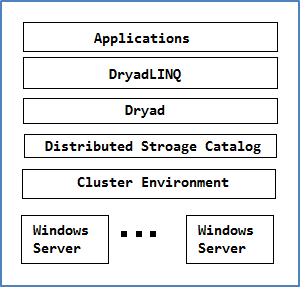 Fig.1 Software Stack for DryadLINQ CTPPleasingly Parallel Programming ModelMany pleasingly parallel applications are of the SPMD . DryadLINQ supports a unified data  and programming model represent and process data. DryadLINQ data objects are collections of strong .NET type objects, which can be split into some partitions and distributed across the computers of cluster. These DryadLINQ data objects are represented as DistributedQuery<T> or DistributedData<T> objects to which the LINQ operators can apply. DryadLINQ applications can create the DistributeData<T> objects from existing data stored in DSC or convert from IEnumerable<T> objects with AsDistributed(), AsDistributedFromPartitions() operators. Then, these DryadLINQ data objects are partitioned and distributed to compute nodes. They can be processed by invoking the user defined function within Select() or ApplyPerPartition() operators. The sample code of this programming model is as follows:Var inputs= inputDataSet.AsDistributedFromPartitions();//construct DryadLINQ data objectsVar outputs= inputs.Select(distributedObject =>UserDefinedAppFunction(distributedObject));//execute DryadLINQ data objects wide range of pleasingly parallel applications can be implemented with the above DryadLINQ primitives which include CAP3 DNA sequence assembly application, High Energy Physics data analysis application [21] and the  all pair gene sequences SW-G computation.   Hybrid Parallel Programming ModelDryad is supposed to process coarse-granularity tasks for large scale distributed data. And it schedules tasks to the resources in the unit of compute nodes rather than cores. To make high utilization of multi-core resources of HPC cluster, one approach is to perform the parallel computation with PLINQ on each node. The DryadLINQ provider can automatically transfer PLINQ query to parallel computation. The other approach is to apply the multi-core technologies in .NET like TPL, thread pool to the user-defined function within in the lambda expression of DryadLINQ query. In above hybrid model, Dryad handle the parallelism between the cluster nodes  the PLINQ, TPL, and thread pool technologies deal with the parallelism on multi-core of each node. This hybrid parallel programing model in Dryad/DryadLINQ has been proved to be successful applied to data clustering applications like GTM interpolation, MDS interpolation [21]. ost of the pleasingly parallel application can be implemented with this model to increase the overall utilization of cluster. The sample code of this programming model  follows: Var inputs= inputDataSet.AsDistributedFromPartitions();Var outputs = inputs.ApplyPerPartition(distributedPartitions =>MultiCoreProcessingFunction(distributedPartitions));Further, the performance of applications  with hybrid model  affected not only by parallel algorithm in node level, but also by factors in core level like cache and memory bandwidth [17]. This paper will study the hybrid parallel programming model  matrix multiplication with different combination algorithms and multi-core technologies. Distributed Grouped Aggregation:The GROUP BY operator in parallel database is often followed by the Aggregate functions. It groups the input records into some partitions by keys, and then merges the records for each group by certain attribute values. This common pattern is called Distributed Grouped Aggregation. Sample applications of this pattern include the sales data summarizations, the log data analysis, and social network influence analysis [30].   There are several approaches to implement distributed grouped aggregation. A direct one is to use the hash partition. It uses hash partition operator to redistributes the records to compute nodes so that identical records store on the same node. Then it merges the records of each group on each node. The sample code is as follows: Var groups = source.GroupBy(KeySelect);//redistribute records to some groups by keysVar reduced = groups.SelectMany(Reduce);//aggregate records for each groupThe hash partition is of simple implementation but will cause lots of network traffic when the number of input records is very large.  way to optimize this approach is to apply partial preaggregation. It aggregates the local records of each node, and then hash partition aggregated partial results across cluster based on their key. This approach is better than directly hash partition because the number of records transferring across the cluster becomes much fewer after local aggregation operation. Further, there are two ways to implement the partial aggregation: 1) hierarchical aggregation 2) aggregation tree [4]. The hierarchical aggregation is usually of two or three aggregation layers each of which has the explicitly synchronization phase. The aggregation tree is the tree graph that guides job manager to perform the partial aggregation for many subsets of input records. DryadLINQ can automatically translate the distributed grouped aggregation query  combine functions satisfy the associative and commutative rules into optimized aggregation tree. During processing, Dryad can adaptively change the structure of aggregation tree without additional code from developer side. This mechanism greatly simplifies the programming model and enhances the efficiency of grouped aggregation applications.  ImplementationsWe implemented SW-G, Matrix-Matrix Multiplication and PageRank with DryadLINQ CTP and evaluated their performance on two Windows cluster (HPC R2 SP1). The hardware resources  use in this paper are as follow:Table 1. 32 nodes homogeneous HPC cluster TEMPESTTable 2. 7 nodes inhomogeneous HPC cluster STORMSW-G ApplicationThe Alu clustering problem [6] [7] is one of the most challenging problems for sequencing clustering because Alus represent the largest repeat families in human genome. There are about 1 million copies of Alu sequences in human genome, in which most insertions can be found in other primates and only a small fraction (~ 7000) are human-specific. This indicates that the classification of Alu repeats can be deduced solely from the 1 million human Alu elements. Notable, Alu clustering can be viewed as a classical case study for the capacity of computational infrastructures because it is not only of intrinsic biological interests, but also a problem of a scale that will remain as the upper limit of many other clustering problem in bioinformatics for the next few years, e.g. the automated protein family classification for a few millions of proteins predicted from large meta-genomics projects.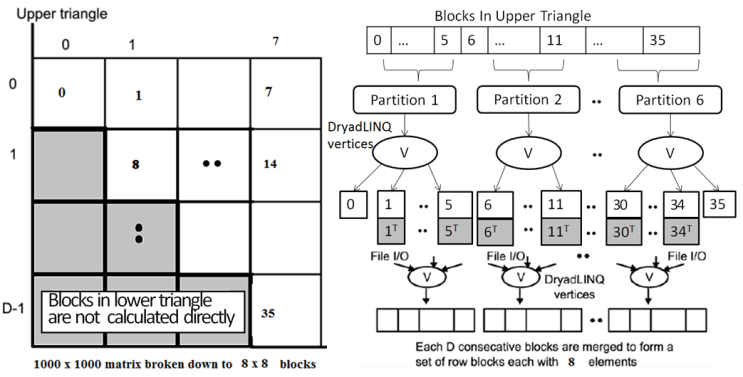 Fig 2. DryadLINQ implementation of SW-G ApplicationWe implemented the DryadLINQ application to calculate the pairwise SW-G distances in parallel for a given set of gene sequences. To clarify our algorithm, let’s consider an example with 10,000 gene sequences, which produces a pairwise distance matrix of size 10,000 × 10,000. We decompose the overall computation into a block matrix D of size 8 × 8, each block contains 1250 × 1250 sequences in this case. Due to the symmetry of the distances D(i,j) and D(j,i), we only calculate the distances in the 36 blocks of the upper triangle of the block matrix as shown in Fig 2. Assuming there are 6 compute nodes, and we split the 36 blocks into 6 partitions each of which contains 6 blocks. Each Dryad tasks invokes the user defined function PerformAlignments() via ApplyPerPartition to apply Alu clustering computation to the 6 blocks that dispatched to them. The main component of DryadLINQ SW-G code is as follows:DistributedQuery<OutputInfo> outputInfo = inputBlocks.AsDistributed().ApplyPerPartition(subBlocksSet => PerformAlignments4(subBlockSet, values,_inputFile, _sharepath, _outputFilePrefix, _outFileExtension, _seqAlignerExecName, _swgExecName))Scheduling for inhomogeneous tasksThe SW-G is pleasingly parallel application, but  pairwise SW-G computations are inhomogeneous in CPU time. That splitting all SW-G blocks into partitions with even number of blocks still has the workload balance issue when processing those partitions on homogeneous computational resources.  two approaches to  this issue. One approach  is to construct SW-G blocks input data by randomly selecting sequences. To verify this strategy, we manually generate a set of gene sequences with a given mean sequence length (400) with  standard deviations following a normal distribution of the sequence lengths. We construct the SW-G blocks input data by randomly selecting sequences from above data set as well as by selecting in a sorted order based on the sequence length. As shown in Fig 3, the randomly distributed can deliver a better performance than skew distributed  [1]. Note: there is a small performance increase of randomized distributed data when standard deviation increases from 0 to 150 which are due to nature randomness of SW-G program.Fig. 3 Performance Comparison for Skewed Distributed and Randomized Distributed DataThe above approach in Fig 3 requires additional work from developer side. Another approach for this issue is to split the skewed distributed input data into many finer granularity tasks. To verify this, we constructed a set of gene sequence with a given mean sequence length (400) with varying standard deviations (50, 150, 250) and run these SW-G data set on TEMPEST with different number of partitions. As it shows in Fig 4, as the number of partitions increase the overall job turnaround time decrease for the three skewed distributed input data set. This is because the finer granularity tasks can achieve better workload balance among nodes by keeping dispatching available tasks to idle resources. However, when the number of partitions keeps increasing, the scheduling cost becomes the dominant factor on overall performance.Fig 4. Performance Comparison for Skewed Distributed Data with Different Task Granularity. Scheduling for inhomogeneous clusterClustering or extending existing hardware resources leads to the problem of scheduling tasks on inhomogeneous cluster with different CPU, memory, network capability between nodes [8]. Allocating the work load to resources according to their computational capability is a solution, but this requires the runtimes to know the resources requirement of each job and capability of hardware resources. Another solution is to split entire job into many finer granularity tasks and keep dispatching available tasks to idle computational resources.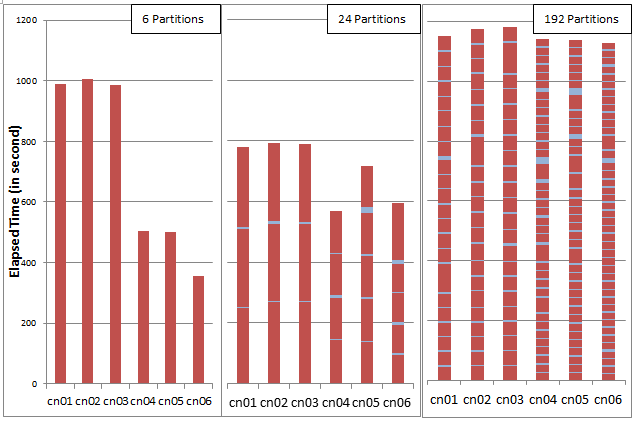 Fig 5. CPU and scheduling time of same SW-G job with various partition granularitiesWe verify the second approach by executing the 4096 sequences SW-G jobs on the inhomogeneous HPC STORM with different partition granularity. Fig 5 shows the CPU time and task scheduling time of same SW-G job with different number of partitions: 6, 24, and 192. In the first SW-G job, the entire job is split into 6 partitions. The difference in CPU time for each task is caused by the difference in computational capability among nodes. It is clearly illustrated that finer partition granularity can deliver a better work load balance on inhomogeneous computational nodes. However, it also shows that the task scheduling cost increase as the number of partitions increases.   Hybrid Parallel Programming ModelTo explore the hybrid parallel programming model, we implemented DryadLINQ Matrix-Matrix Multiplication with three different algorithms and four multi-core technologies. The three matrix multiplication algorithms are: 1) row split algorithm, 2) row/column split algorithm, 3) two dimension block decomposition split in Fox algorithm [9]. The multi-core technologies are: PLINQ, TPL, thread pool, and parallel for. In the implementation, we port multi-core technologies to different algorithms and study their overall performance. By default the matrix in this section are square matrix, whose element is double number. The basic equation to calculate matrix-matrix multiplication is:       Matrix-Matrix Multiplication algorithm The row split algorithm split the A matrix by rows. It scatters the rows blocks of A matrix across compute nodes. And it copies the whole B matrix to every compute node. Each Dryad task multiplies some rows blocks of A Matrix by entire B matrix, and retrieves the output results to main program to combine into C matrix.  The row/column split algorithm [18] splits the A matrix by rows and split the B matrix by columns. The column blocks of B matrix are scattered across the cluster in advance. Then the whole computation is divided into several iterations, each of which multiplies the one row block of A matrix to all the column blocks of B matrix on compute nodes. The output of tasks within the same iteration will be retrieved to the main program to aggregate one row block of C matrix. The main program collects results in multiple iterations to generate final output C matrix.  The two dimensional block decomposition in Fox algorithm split the A matrix and B matrix into square blocks matrix. These square blocks are dispatched to a square process mesh with same scale. For example, let us assume run the algorithm on a 2X2 processes mesh. Accordingly, the A matrix and the B matrix are split by both rows and columns and construct a 2X2 block mesh respectively. In each computation step, every process holds a block of matrix A and a block of matrix B and computes a block of matrix C. The program flow of the algorithm is shown in Fig 6.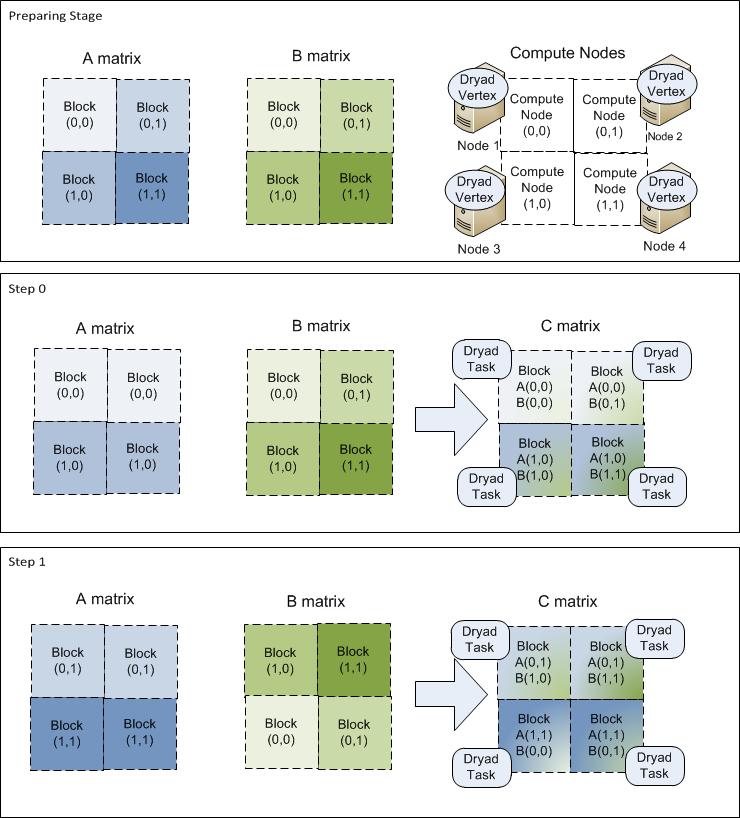 Fig 6. Program Flow for DryadLINQ Matrix-Matrix Multiplication in Fox AlgorithmThe Fox algorithm is originally implemented with MPI, which requires maintaining intermediate status and data within processes during the computation. The Dryad is data flow runtime which do not support maintaining status of tasks during computation. In order to maintain the intermediate status and data, we apply the update operation to DistributedQuery<T> objects, and assign new status and data to themselves where the pseudo code is as follows:DistributedQuery<object> inputData =    inputObjects.AsDistributed();inputData = inputData.Select(data=>update(data));We evaluate the three algorithms by running matrix-matrix multiplication jobs with various input data from 2400 to 19200 with only one core per node on 16 compute nodes (4X4 mesh). Fig 7 shows that the Fox and RowSplit algorithm can achieve the better speed up than RowColumnSplit. Comparing with other algorithm, the Fox has finer granularity task as it only calculate one block of a matrix and b matrix. This will cause the high cache hitting rate during the computation. The row/column algorithms perform the worst due to cost to launch Dryad vertex in every iteration.Fig 7 Speed-up of three algorithms with various sizes of dataParallelism in core levelWe evaluated the multi-core technologies in .NET 4 by running matrix-matrix multiplication jobs with various size of input data from 2400 * 2400 to 19200 * 19200 on a 24-core Windows server. Fig 8 shows the performance results of matrix-matrix multiplication jobs for three different multi-core technologies. As illustrated in Fig 8, the PLINQ has the best performance compare with other approaches. Fig 8. Speed up for Different Method of Multi-Core Parallelism on 24 cores Compute NodePort multi-core tech into Dryad task We port the above multi-core technologies into the three matrix-matrix multiplication algorithms. Fig 9 shows the relative speed up for three algorithms combined with different multi-core technologies run on 16 compute nodes with 24 cores per node. Fig 9 shows that the Fox algorithm does not perform as well as RowSplit in Fig 7. In matrix-matrix multiplication, the computation cost O(n^3) increase faster than the communication cost O(n^2). Thus one of the main reasons is that after porting multi-core into Dryad task, the task granularity for the row split and row/column split algorithm becomes finer as well, which alleviates the low cache hit rate issue for coarse-granularity task.Fig 9. Relative Speed up for Different Combination of Algorithms and Multi-core TechnologiesFig 10 is the CPU and network utilization static data of the three parallel algorithms from HPC resource manager. 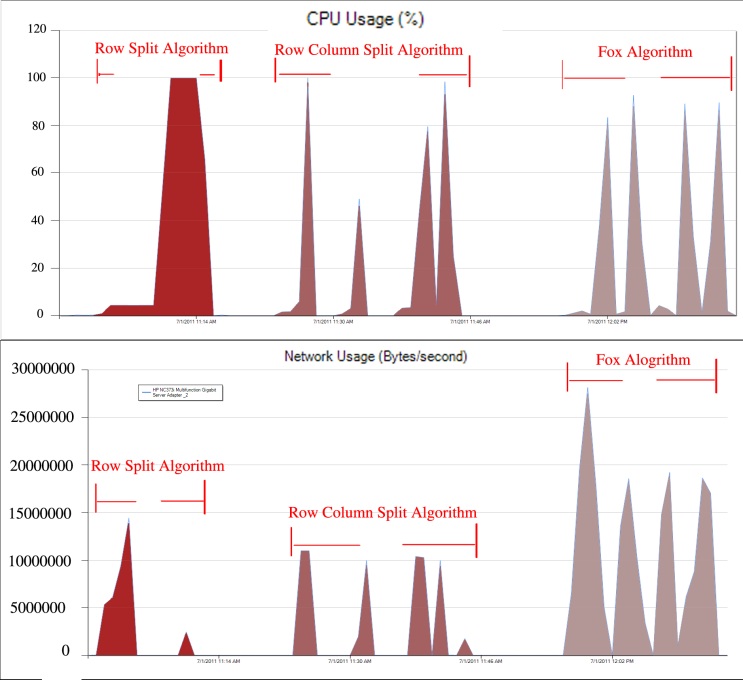 Fig 10. CPU & Network Utilization for Different AlgorithmsDistributed Grouped AggregationWe studied the distributed grouped aggregation in DryadLINQ CTP with PageRank with ClueWeb real data. Specifically, we studied the programming interface and evaluate performance of three distributed grouped aggregation approaches in DryadLINQ which include: Hash Partition, Hierarchical Aggregation and Aggregation Tree. Further, we studied the feature of input data that affect the performance of distributed grouped aggregation implementations.  The PageRank is already well-studied web graph ranking algorithm. It calculates numerical value to each element of a hyperlinked set of web pages, which reflect the probability that the random surfer access those pages. The process of PageRank can be understood as a Markov Chain which needs recursive calculation to converge. An iteration of the algorithm calculates the new access probability for each web page based on values calculated in the previous computation. The iterating will not stop until the Euclidian distance between two subsequent rank value vectors less than a predefined threshold. In this paper, we implemented the DryadLINQ PageRank with the ClueWeb09 data set [16] which contains 50 million web pages.We split the entire ClueWeb graph into 1280 partitions, each of which is saved as adjacency matrix (AM) file. The characteristics of input data we use in this paper is as follows: (B stands for Billions)The Hash Partition Approach A simple way to implement PageRank with hash partition approach in DryadLINQ CTP is to use GroupBy() and Join() as follows:for (int i = 0; i < maxNumIteration; i++)    {newRanks = pages.Join(ranks, page => page.key, rank => rank.key,(page, rank) => page.links.Select(key => new Rank(key, rank.value / (double)page.links.Length()))).SelectMany(ranks => ranks).GroupBy(rank => rank.key).Select(group => new Rank(group.Key, group.Select(rank => rank.value).Sum() * 0.85 + 0.15 / (double)numUrls));    ranks = newRanks;    }The Page objects are used to store the structure of web graph. Each element Page in collection pages contains a unique identifier number page.key and a list of identifiers specifying all the pages in the web graph that page links to. We construct the DistributedQuery<Page> pages objects from the AM files with function BuildPagesFromAMFile(). The rank object is a pair specifying the identifier number of a page and its current estimated rank value. In each iteration the program JOIN the pages with ranks to calculate the partial rank values. Then GroupBy() operator hash partition partial rank values across cluster and return the IGrouping objects (groups of group), where each group represents a set of partial ranks with the same source page that point to them. The grouped partial rank values are summed up to new final rank values and updated with power method [20].The Hierarchical Aggregation ApproachThe hash partition PageRank is not efficiency when the number of output tuples is small. Thus we also implemented PageRank with hierarchical aggregation approach which has tree fixed aggregation stages: 1) the initial aggregation stage for each user defined Map task. 2) the second stage for each DryadLINQ partition. 3) the third stage to calculate the final PageRank rank values. In stage one, each user-defined Map task calculates the partial results of some pages that belongs to sub web graph represented by the AM file. The output of Map task is a partial rank value table, which will be merged into global rank value table in later stage. Thus the basic processing unit of our hierarchical aggregation implementation is a sub web graph rather than one paper in hash partition implementation. The coarse granularity processing strategy has a lower cost in task scheduling, but it requires additional code and the understanding about web graph from developer side.  The Aggregation Tree ApproachThe hierarchical aggregation approach may not perform well for computation environment which is inhomogeneous in network bandwidth, CPU, memory capability, because it has several synchronization stages. In this scenario, the aggregation tree approach is a better choice. It can construct a tree graph to guide the job manager to make aggregation operations for many subsets of input tuples so as to decrease intermediate data transformation. We also implemented PageRank with GroupAndAggregate() operator that enable aggregation tree optimization. In ClueWeb data set, the urls are stored in alphabet order, web pages belong to same domain are more likely saved in one AM file. Thus the intermediate data transfer in the hash partition stage can be greatly decreased by applying the partial grouped aggregation to each AM file. Performance AnalysisWe evaluate performance of the three approaches by running PageRank jobs with various sizes of input data on 17 compute nodes on TEMPEST. Fig 14 shows that the aggregation tree and hierarchical aggregation approaches outperform hash partition approach. Fig.15 is the CPU utilization and network utilization statistic data we got from HPC cluster manager for the three aggregation approaches. It shows that the partial aggregation require less network traffic than hash partition in the cost of CPU overhead. Fig. 11 Time in sec to compute PageRank per iteration with three aggregation approaches with clue-web09 data set on 17 nodes of Tempest.The hierarchical aggregation approach outperforms aggregation tree because it has the coarser granularity processing unit. Besides, our experiment environment Tempest is of homogeneous network and CPU capability. Basically, the hierarchical aggregation and aggregation tree approaches trade off the memory and CPU overhead to network overhead. And they work well only when the number of output tuples is much smaller than that of input tuples; while hash partition works well only when the number of output tuples is larger than that of input tuples. We  a mathematics model to describe how the ratio between input and output tuples affects the performance of aggregation approaches. First, we define the data reduction proportion (DRP) to describe the ratio as follows: 			(1)Table 3. Data reduction ratios for different PageRank approaches with Clue-web09 data set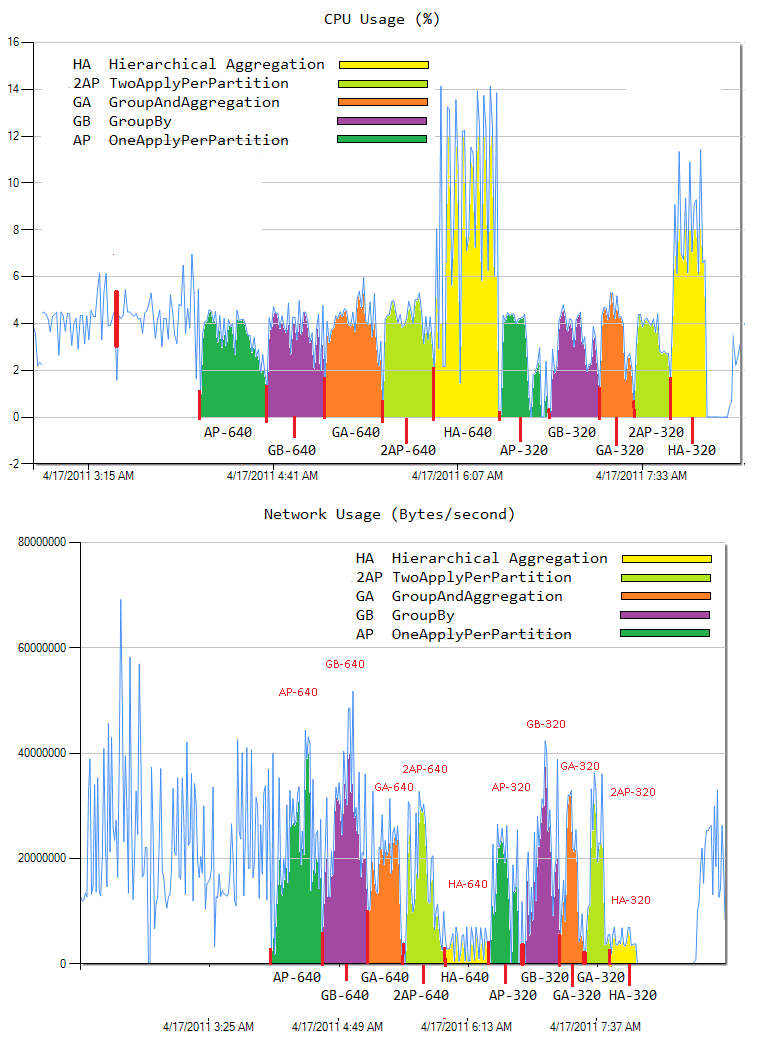 Fig 12. CPU and Network Utilization for Different Aggregation Strategies.Further, we invent a mathematic model to describe how DRP will affect the efficiency of different aggregation approaches. Assume the average number of tuples of each group is M (M=1/DRP); and there are N compute nodes; and assume the M tuples of each group are evenly distributed on the N nodes. In hash partition approach, the M tuples with same key are hashed into same group on one node, which require M aggregation operations. In partial aggregation approaches, on each node, the number of local aggregation operations is M/N, which produce N partial aggregated results and need N more aggregation operations. Thus the total number of aggregation operations for the M tuples is (M/N)*N+N. Then the average number of aggregation operations of each record of the two approaches is as follows:			(2)Usually, DRP is much smaller than the number of compute nodes. Take word count as an example, the documents with millions words may consist of several thousands common words. In PageRank, as the web graph structure obey zipf’s law, DRP is not as small as that in word count. Thus, the partial aggregation approach may not deliever performance as well as that in word count [4]. To quantatively analysis how DRP affect the aggregation performance, we compare two aggregation approraches with a set of web graphes with different DRP. It is illustrated in Fig. 16 that when the DRP smaller than 0.017 the partial aggregation perform better than hash partition aggregation. When DRP bigger than 0.017, there is not much different between these two aggregation approaches. Thus different grouped aggregation approaches fit well with different DRP range of input tuples. Fig. 13 Time for two aggregation approaches with different number of input tuples when number of outptu tuples fixed.Fig. 14 Time per iteration for two aggregation approaches with different number of output tuples (from 100000 to 1000000) when number of input tuples is 4.3 billionRelated WorkIn this paper, we illustrate three design patterns in DryadLINQ CTP for classic scientific applications with the focus on easiness of programming and the performance of application. To our knowledge, these patterns have covered a wide range of distributed scientific applications.  Pleasingly Parallel ApplicationWe show that the developers can easily control the partition granularity with DryadLINQ interface to solve work load balance issue. In batch job scheduling systems like PBS, programmers have to manually group/un-group or split/combine input data to control task granularity. The Hadoop provide the interface that allows developers to control task granularity by defining the size of input record in the HDFS. This is a good improvement, but it still requires developers know and define the logic format of input data in HDFS. While DryadLINQ provider a simplified data model and interface for this issue based on existing .NET platform.Hybrid Parallel ProgrammingThe hybrid parallel programming must combine the distributed memory parallelization across the nodes with the shared memory parallelization within each node. MPI + MPI/OpenMP/Threading are the hybrid programming model utilized in the high performance computing. Paper [31] discusses the hybrid parallel programming paradigm using MPI.NET and TPL, CCR (Concurrency and Coordination Runtime) on Windows HPC server. It shows that the efficiency of hybrid parallel programming model have to do with the task granularity, while parallel overhead is mainly caused by synchronization and communication. Our paper is focus on Dryad, which is intended for the data intensive computation. Twister [14], Hadoop can also make use of multiple core system by launching multiple task daemons on each compute node. Typically the number of task daemons is equal to that of cores on each compute node, but it can be less or more than number of cores on each node as well. The developers do not need to aware of the difference of resources infrastructure, because the runtime provide the identical programming interface to dispatch tasks to task daemons across cluster automatically. Distributed Grouped AggreagtionThe MapReduce and SQL in database are two programming models that can perform grouped aggregation. The MapReduce has been applied to process wide range of flat distributed data. However, MapReduce is not efficient to process relation operations that have multiple inhomogeneous input data stream like JOIN. The SQL queries are able to process relation operations of multiple inhomogeneous input data stream. But, the operations in full-feature SQL database has lots of extra overhead which prevents application from processing large scale input data.DryadLINQ lies between SQL and MapReduce, and it can address some limitations of SQL and MapReduce. DryadLINQ providers developers SQL like queries to process efficient aggregation for single input data stream and multiple inhomogeneous input stream, while it does not have much overhead as SQL by eliminating some functionality of database (transactions, data lockers, etc.). Further Dryad can build the aggregation tree (some database also provide this kind of optimization) so as to decrease the data transformation in hash partitioning stage.Discussion and ConclusionThe purpose of this paper is to illustrate typical programming models to DryadLINQ CTP developers in scientific domain. Further, we discussed the issues that affect the performance of applications implemented with these programming models.  We investigated the hybrid parallel programming model with the matrix-matrix multiplication. We show that porting multi-core technology can increase the overall performance significantly. And we show that different combination of parallel algorithm in nodes level and multi-core technology in core level will affect overall performance of application. In matrix-matrix multiplication, the CPU cost O(n^3) increase faster than the memory and bandwidth cost O(n^2). Thus the CPU cache and memory paging is more important than network bandwidth to scale up matrix-matrix multiplication. At last, we studied the different aggregation approaches in DryadLINQ CTP. And the experiment results showed that different approaches fit well with different range of data reduction proportion (DRP). We invent a simple mathematics model to describe the overhead of aggregation approaches. However, this is not accurate. In fact, the performances of aggregation approaches also have to do with several factors: 1) The size of memory on each node. Partial preaggregation requires more memory than hash partition. 2) The bandwidth of network. Hash partition has larger network traffic overhead than partial preaggregation. 3) The choice of implementation of partial preaggregation in DryadLINQ, like the accumulator fullhash, iterator fullhash/fullsort. The different implementations require different size of memory and bandwidth. Our future job is to supplement the mathematics model with above factors to describe the timing cost of distributed grouped aggregation. AcknowledgmentWe want to thank John Naab and Ryan Hartman from IU PTI for setting up the Windows HPC cluster, and Thilina Gunarathne, Stephen Tak-lon Wu from IU CS for providing the SW-G application and data. And we also want to thank Christophe Poulain and Yu Yuan from Microsoft for their kindness help. ReferencesSalsa Group, Applicability of DryadLINQ to Scientific Applications. 2010.M. Isard, M. Budiu, Y. Yu, A. Birrell, and D. Fetterly, “Dryad: Distributed data-parallel programs from sequential building blocks”, European Conference on Computer Systems, March 2007.Y. Yu, M. Isard, D. Fetterly, M. Budiu, U. Erlingsso, P. Gunda, and J. Currey, “DryadLINQ: A System for General-Purpose Distributed Data-Parallel Computig Using a High-Level Language”, Symposium o Operating System Design and Implementation (OSDI), CA, December 8-10, 2008.Y. Yuan, P. Gunda, M. Isard, “Distributed Aggregation for Data-Parallel Computing: Interfaces and Implementations”, SOSP’09, October 11-14, 2009, Big Sky, Montana, USA.Introduction to Dryad, DSC and DryadLINQ. 2010C. Moretti, H. Bui, K. Hollingsworth, B. Rich, P. Flynn, D. Thain, “All-Pairs: An Abstraction for Data Intensive Computing on Campus Grids”, IEEE Transactions on Parallel and Distributed System, 13, Mar. 2009. M.A. Batzer, P.L. Deininger, 2002. "Alu Repeats And Human Genomic Diversity." Nature Reviews Genetics 3, no. 5: 370-379. 2002H. Li, H. Yu, X. Li, “A Lightweight Execution Framework for Massive Independent Tasks” MTAGS’08 workshop at SC08, October 2008.G. Fox, A. Hey, and Otto, S., Matrix Algorithms on the Hypercube I: Matrix Multiplication, Parallel Computing,4,17,1987J. Qiu, G. Fox, H. Yuan, S. Bae, “Parallel Data Mining on Multicore Clusters”, gcc, pp.41-49, 2008 Seventh International Conference on Grid and Cooperative Computing, 2008Y. Yu, P. Kumar, M. Isard, “Distributed Aggregation for Data Parallel Computing”, SOSP’ 09, October 11-14, 2009, Big Sky, Montana, USA.Haloop, http://code.google.com/p/haloop/Hadoop, http://hadoop.apache.org/Twister, http://www.iterativemapreduce.org/J. Ekanayake, H. Li, B. Zhang, T. Gunarathne, S. Bae, J. Qiu, G. Fox, “Twister: A Runtime for Iterative MapReduce”ClueWeb09: http://boston.lti.cs.cmu.edu/Data/clueweb09/J. Qiu, G. Fox, H. Yuan, S. Bae, “Performance of Multicore Systems on Parallel Dataming Services” CCGrid 2008.J. Gray, S. Chaudhuri, A. Bosworth, A. Layman, D. Reichart, M. Venkatrao, F. Pellow, and H. Pirahesh, “Data cube: A relational aggregation operator geeralizig group-by, cross-tab, and sub-totals. Data Mining and Knowledge Discovery, 1(1), 1997.Jaliya Ekanayake, “Architecture and Performance of Runtime Environments for Data intensive Scalable Computing”, Dec 2010PageRank wiki: http://en.wikipedia.org/wiki/PageRankJ. Ekanayake, A. Soner, T. Gunarathen. and G, Fox, C. Poulain, “DryadLINQ for Scientific Analysis”.Partial pre-aggregation in relational database queries, Per-Ake Larson, Redmond, WA (US) Patent No.: US 7,133,858,B1Y. Yu, M. Isard, D.Fetterly, M. Budiu, U.Erlingsson, P.K. Gunda, J.Currey, F.McSherry, and K. Achan. Technical Report MSR-TR-2008-74, Microsoft.M. Isard, V. Prabhakaran, J. Currey, U. Wieder, K. Talwar and A. Goldberge “Quincy: Fair Scheduling for Distributed Computing Clusters”OpenMPI http://www.open-mpi.org/R. Chen, X. Weng, B. He, M. Yang “Large Graph Processing in the Cloud” SIDMOD’10 June 6-11,2010, Inidanapolis, Indiana, USAS. Hee, J. Choi, J. Qiu and G. Fox “Dimension Reduction and Visualization of Large High-dimensional Data via Interpolation” HPDC 2010, Chicago, Illinois, Jun. 2010. S. Helmer, T. Neumann, G. Moerkotte, “Estimating the Output Cardinality of partial Preaggregation with a Measure of Clusteredness” Proceeding of the 29th VLDB Conference, Berlin, Germany, 2003T. Gunarathne, T. Wu, J. Qiu, G. Fox, “Cloud Computing Paradigms for Pleasingly Parallel Biomedical Applications” Conference on eScience (eScience ’08), Indianapolis, IN 2008G. Malewicz, M. Austern, A. Bik, J. Dehnert, I. Horn, N. Leiser, G. Czajkowski. “Pregel: A System for Large-Scale Graph Processing” SIGMOD’10, June 6-11, 2010, Indianapolis, Inidana, USA. J. Qiu, S. Beason, S. Bae, S. Ekanayake, G. Fox, “Performance of Windows Multicore System on Threading and MPI” GCC 2010TEMPESTTEMPEST-CNXXCPUIntel E7450 Intel E7450Cores2424Memory24.0GB50.0 GBMem/Core1 GB2 GBSTORM-CN01,CN02, CN03STORM-CN04,CN05STORM-CN06,CN07CPUAMD 2356AMD 8356Intel E7450Cores81624Memory16GB16GB48GBMem/Core2GB1GB2GBNo of am filesFile sizeNo of web pagesNo of linksAve out-degree12809.7GB49.5M1.40B29.3Input sizehash aggregationpartial aggregationhierarchical aggregation320 files 2.3G1: 3061:6.6:3061:6.6:2.1:306640 files 5.1G1: 3891:7.9:3891:7.9:2.3:3891280 files 9.7G1: 5871:11.8:5871:11.8:3.7:587